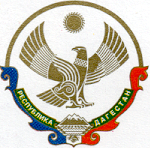 МУНИЦИПАЛЬНОЕ ОБРАЗОВАНИЕ «КАЗБЕКОВСКИЙ РАЙОН»МУНИЦИПАЛЬНОЕ КАЗЕННОЕ ОБЩЕОБРАЗОВАТЕЛЬНОЕ УЧРЕЖДЕНИЕ«ДЫЛЫМСКАЯ ГИМНАЗИЯ ИМЕНИ МАХМУДА САЛИМГЕРЕЕВА»368140, Казбековский район  с.Дылым89887772068   kazbekdmg@mail.ru    «06»___ 10_____2021 г. 	                                         	№ 110Приказ «о создании школьного спортивного клуба»В целях активизации физкультурного – спортивной работы в школе, развития детско- юношенского спорта и приобщения обучающихся к систематическим занятиям физической культурой и спортом и во исполнение приказа УО № 308 от 06 октября 2021г.приказываюСоздать школьный спортивный клуб.Назначить руководителем школьного спортивного клуба Алясаеву Наиду Латиповну – учителя физической культуры.ИО заместителю директора по воспитательной работе Магомедовой З.М.-организовать работу спортивного клуба совместно с руководителем Алясаевой Н.Л.-осуществлять контроль за работой школьного спортивного клуба;4.Утвердить Устав школьного спортивного клуба;5.Утвердить название школьного спортивного клуба «Старт»;6. Утвердить и ввести в действие Положение о школьном спортивном клубе (приложение№1);7.Утвердить план работы школьного спортивного клуба (Приложение2);8.Утвердить расписание занятий школьного спортивного клуба на 2021-2022 учебный год.9. Членам школьного спортивного клуба принимать активное участие в организации соревнований, товарищеских встреч между школьными клубами района в течение учебного года10. Контроль исполнения данного приказа возложить на ио ЗДВР Магомедову З.М.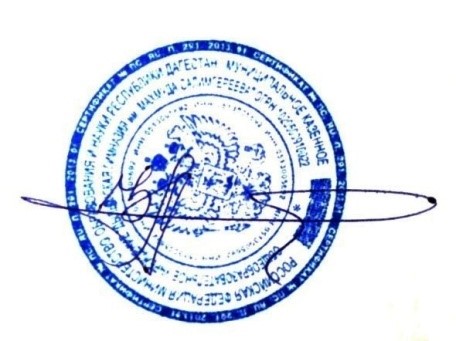 Директор МКОУ ДГ:                                                                                             /Темирбулатова З.С./   Проект подготовила : Магомедова З.М. 